УВАЖАЕМЫЕ  РОДИТЕЛИ!  ПРЕДЛАГАЕМ ИГРЫ ДЛЯ НАШИХ ДЕТЕЙ ПО СЛОВООБРАЗОВАНИЮ!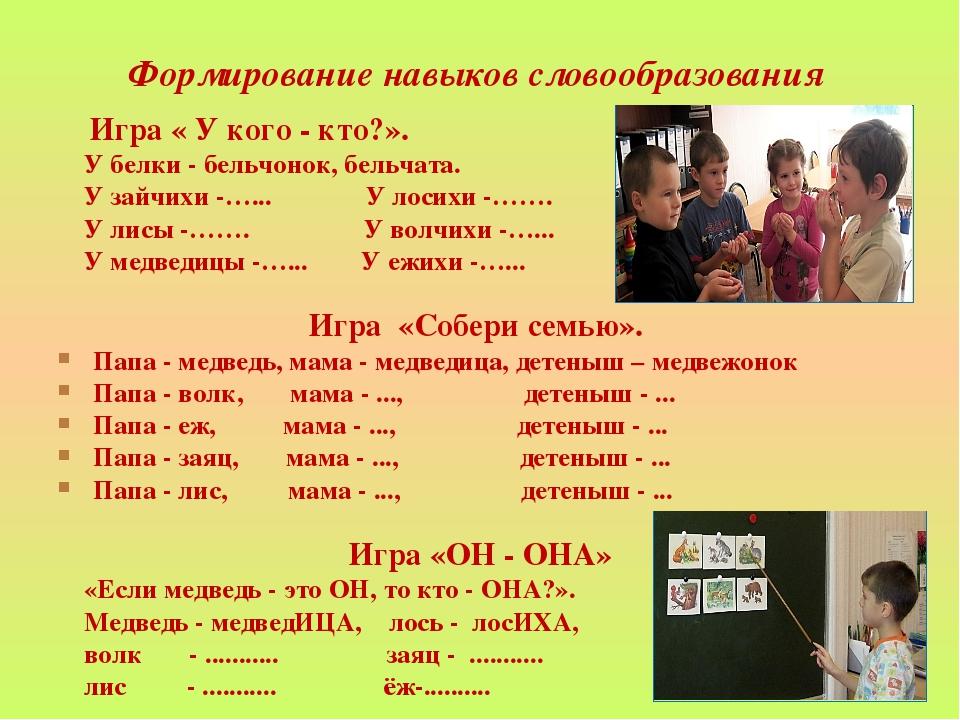 НАЗОВИ ЛАСКОВО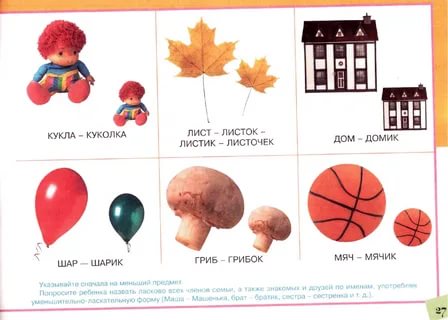 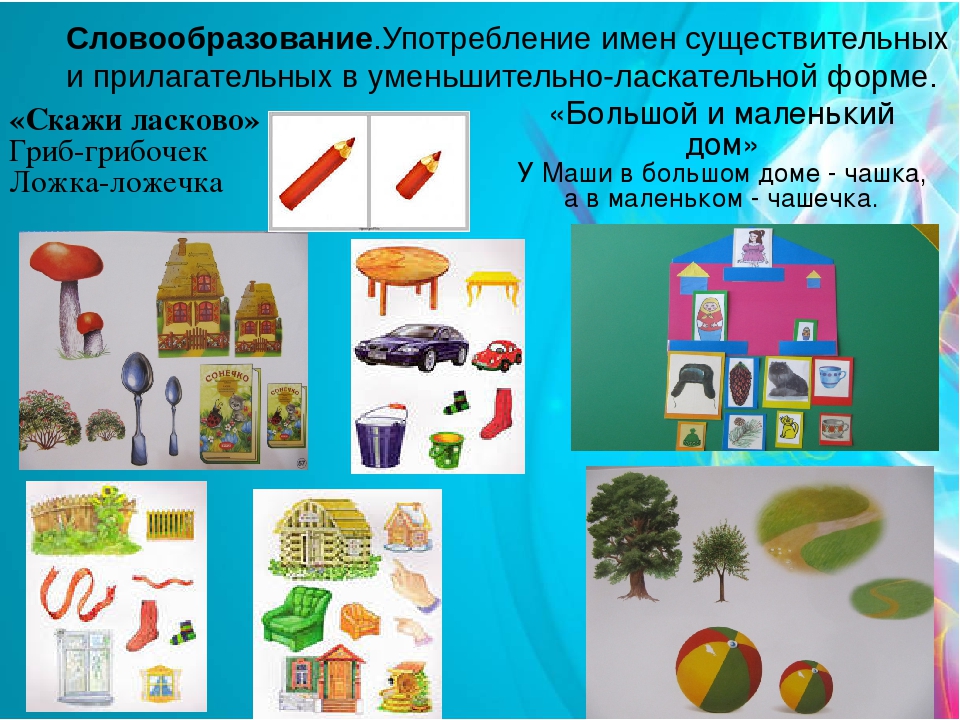 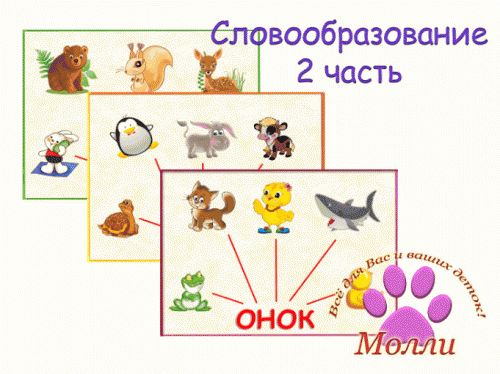 НАЗОВИ, КАКОЙ СОК В ПАЧКЕ. НАПРИМЕР: сок из яблок – яблочный.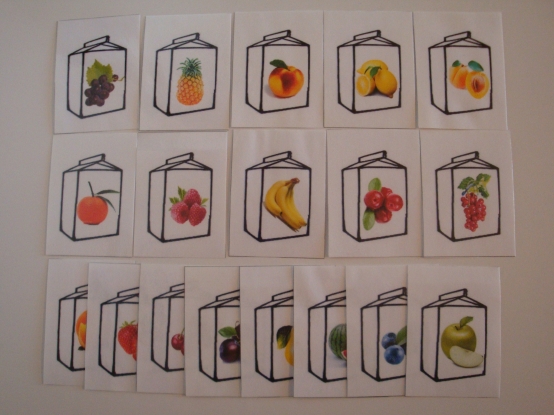 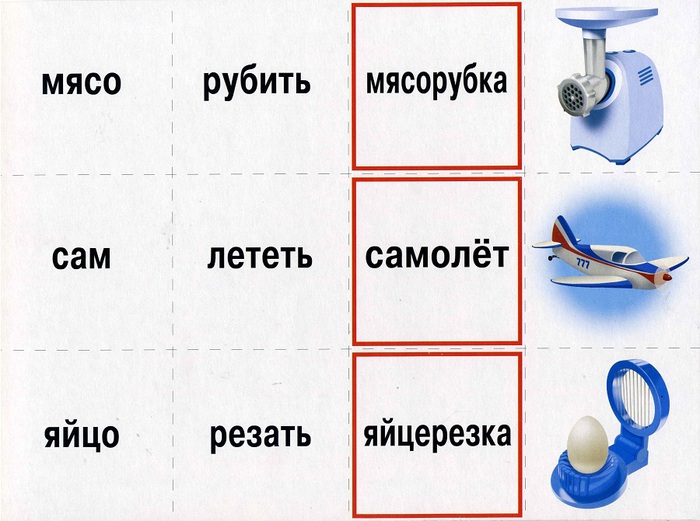 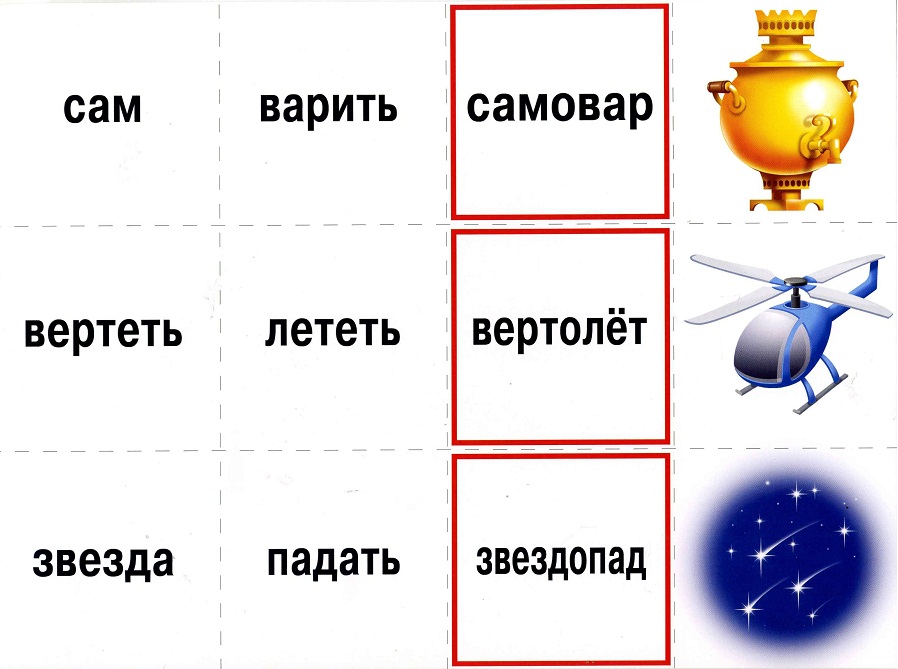 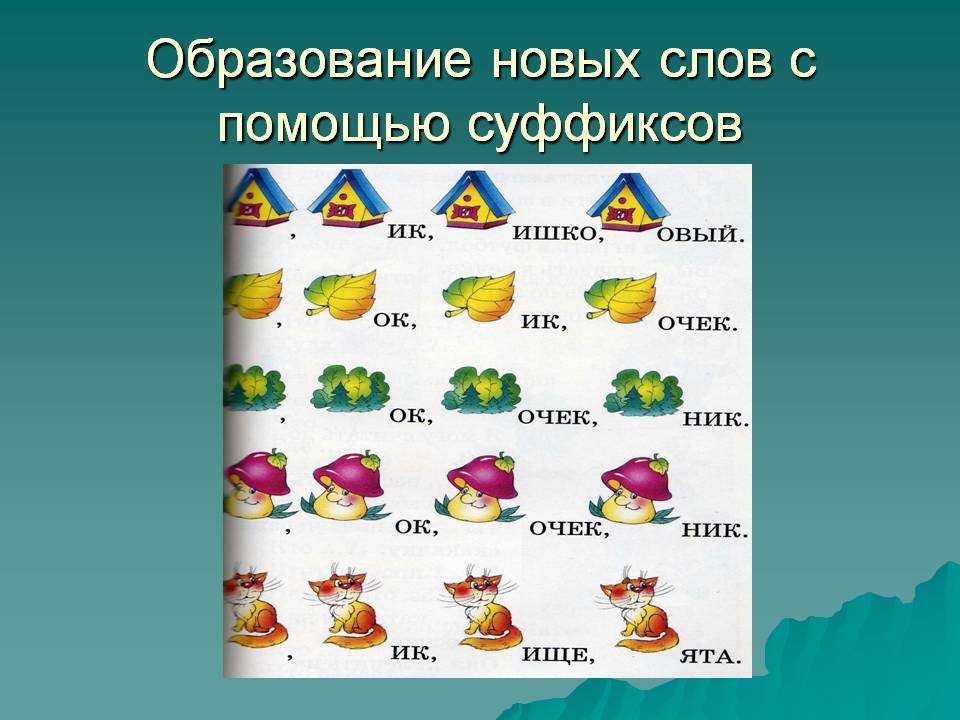 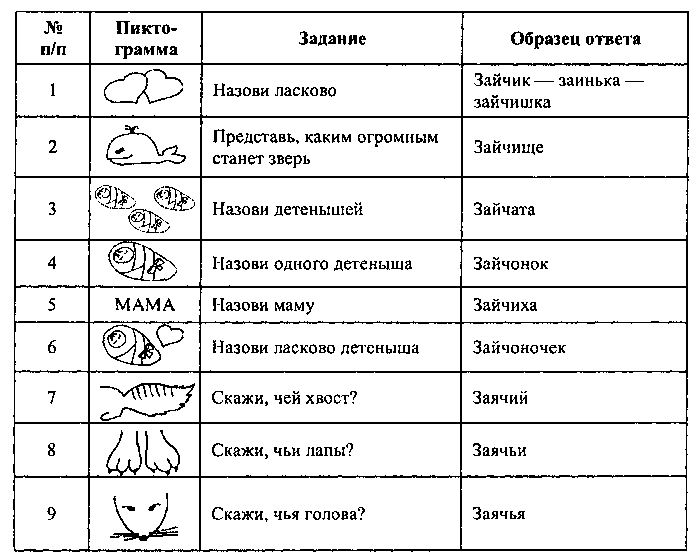 Аналогично: волк, медведь, лев, тигр и т.д.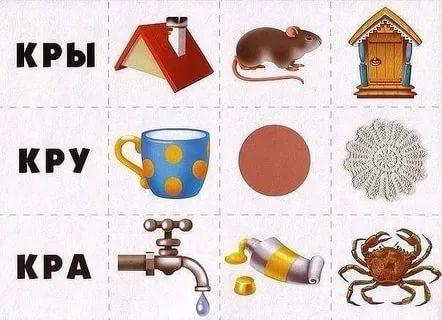 